Good Soil Lutheran Ministries Growing Together in Christ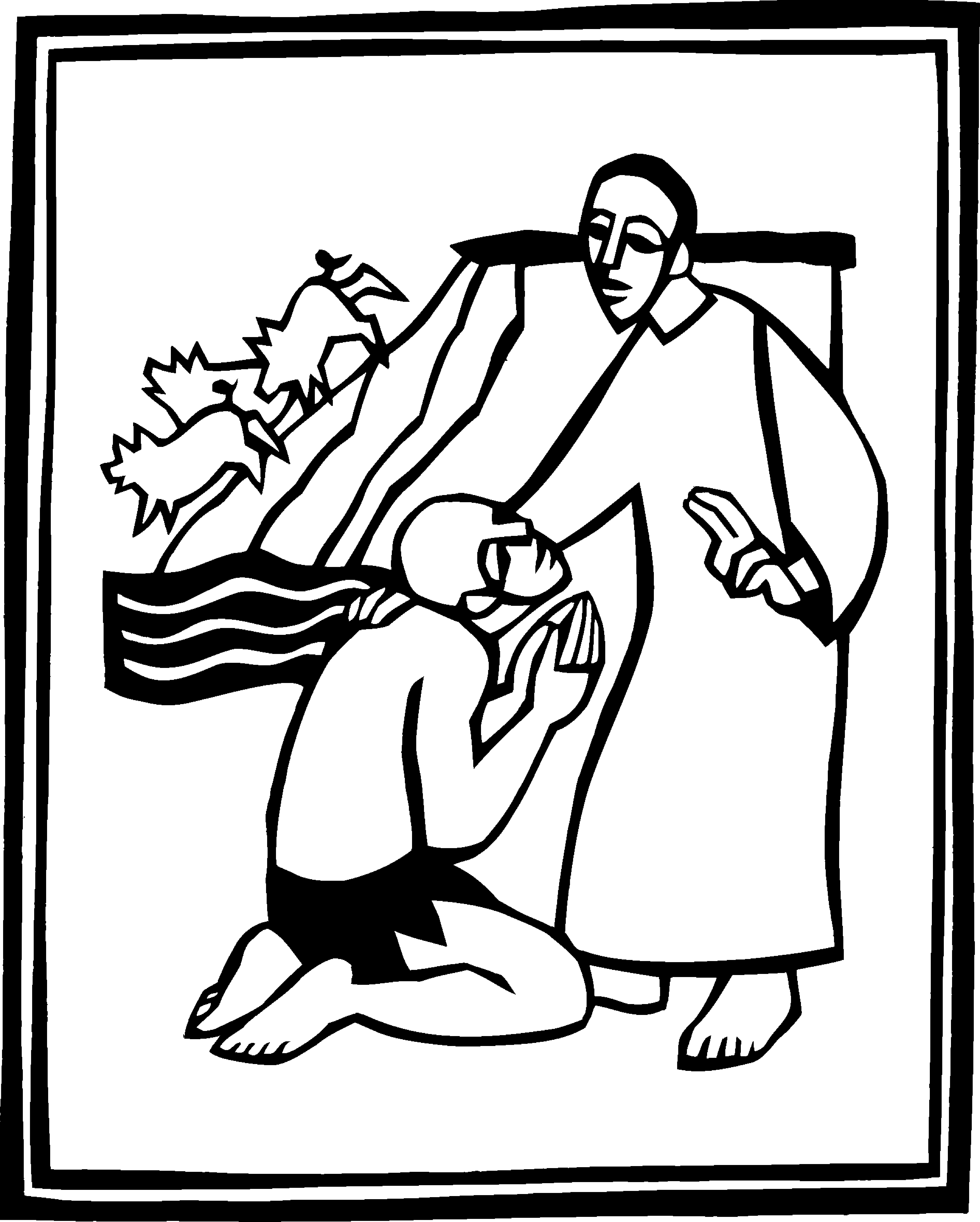 Second Sunday After PentecostJune 19, 20229:30 a.m.WelcomeWe welcome all who are seeking God’s love and grace. We welcome all because God welcomes all, regardless of race or culture, sexual orientation, gender identity, or relationship status. We welcome all without regard to addictions, physical or mental health, imprisonment, socio-economic circumstances, or anything that too often divides us. Our unity is in Christ.For Parents with ChildrenGood Soil loves kids and the "holy noise" they bring! Your children are warmly welcome in worship. Sing, pray, and respond; your children will learn by worshiping with you. There's also a "prayground" area in the back of the sanctuary and a nursery/cry room behind that on the back left side. We pray that worshiping together as a family is a meaningful experience!For Those Needing Hearing AssistancePlease ask an usher about our hearing assistance devices to enhance your worship experience.Holy CommunionChrist is truly present with us in worship and through this meal. All are welcome to participate in Holy Communion here at Good Soil. Gluten-free wafers and grape juice are available upon request.  Key:Bold Font – Spoken by the CongregationRegular Font – Spoken by the Pastor or Worship Assistant† – Please stand as you are able, in body or spirit.Please Note: In an effort to protect those who are vulnerable, masking is strongly recommended. In addition, the first four rows of pews on the left side of the sanctuary are reserved as a “masking only” section (for those who wish to be in close proximity only with others who are masking). Scripture quotations are from the New Revised Standard Version Bible © 1989 Division of Christian Education of the National Council of Churches of Christ in the USA. Used by permission.  Worship texts are from sundaysandseasons.com. Copyright 2022. Augsburg Fortress. All rights reserved. Reprinted by permission under Augsburg Fortress Liturgies Annual License #SAS020986. Opening litany adapted from ELCA Juneteenth worship resources. Music reprinted under One License #A-719034 or CCLI license #3013830. All rights reserved. Used by permission. Today’s Worship Servants: For those in need of healing, comfort, or strength:  Jae, Jeff, and Oakley; Andrew Evatt; Jamie Lanter; Willie Lee, Char Mattson; Jen Mitterholzer; Rich Petrusky; Jerry and Marie Sternad; Tony Sykaluk; Jeanette WeidlichFor those celebrating their birthday:Evan Lanter (June 19)For those celebrating the anniversary of their baptism:Trey Harrison (June 23)The flowers adorning the altar today are given to the glory of God by the Wancatas in loving memory of Mildred Manhke.Today is Father’s Day!  A special coffee hour is being held after worship to celebrate all the dads, granddads, and father figures we are blessed to have in our faith community.  Come and honor all the special men the Heavenly Father has given us here on earth.A few suggested action steps to continue our journey together of being an anti-racist church: Take the ELCA Anti-Racism Pledge at elca.org/racialjusticepledge and explore related resources through that pageExplore additional racial justice resources at http://nationalcouncilofchurches.us/anti-racism-resources/ Offer prayer and financial support toward the Mother Emanuel memorial project here: emanuelnine.org Watch the film “13th” on Netflix or YouTube. “Just Mercy” and “Marshall” are also recommended films. Read American’s Original Sin by The Rev. Jim Wallis or Dear Church by The Rev. Lenny Duncan. Copies are available to check out from Good Soil’s church library, contact Deborah for more details. Saturday June 25th Family MOVIE-PIZZA-CAMPING Night at Good Soil! Join your siblings in Christ for a family-friendly night of movies and pizza on Saturday, June 25 beginning at 6:00 p.m.  Family and friends are welcome as adventurous families camp out in God’s great creation and enjoy movies and fun.  There will be a campfire and Ingredients to make s’mores in addition to pizza and lemonade.  All you need to bring is a comfy chair and, if you’re staying, camping gear.  The pizza and movies are rain or shine, camping is weather permitting.  A sign-up sheet is on the bulletin board.  If you have a portable fire pit we could use or have questions, contact Adam Pate (419-606-3373) or Jennifer Krankowski (216-372-0012).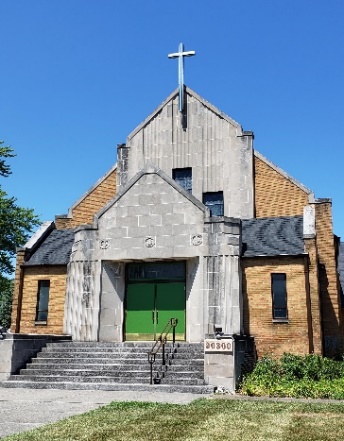 20300 Hilliard BlvdRocky River, OH 44116(440) 331-1773The Rev. Marissa Harrisonpastormarissa@goodsoillutheran.orgCell Phone:  813-494-6507Office Administrator Deborah Dzurilladeborah@goodsoillutheran.orgWorship & Music Coordinator Julia Alexanderjulia.alexander@oberlin.eduWebsite:    GoodSoilLutheran.orgFacebook:  goodsoillutheranministriesInstagram:  goodsoilchurchYouTube:   Good Soil Lutheran MinistriesSecond Sunday After PentecostThis Sunday’s texts paint startling pictures of the horrific nature of sin. The church’s repeated celebration of holy communion counters that tragic reality in a continued showing forth of the death of Jesus until he comes again. It is a dramatic declaration of “how much God has done for you.”Second Sunday After PentecostThis Sunday’s texts paint startling pictures of the horrific nature of sin. The church’s repeated celebration of holy communion counters that tragic reality in a continued showing forth of the death of Jesus until he comes again. It is a dramatic declaration of “how much God has done for you.”GatheringThe Holy Spirit calls us together as the people of God.Prelude and Welcome In the Confession and Forgiveness, we are drawn by God’s mercy to prepare to assemble around the Word and Sacrament. It may be seen as a return to the gift of Baptism through repentance.  † Confession and Forgiveness on JuneteenthThe ELCA has designated June 17 as a day of repentance and commemoration for the martyrdom of the Emanuel Nine, murdered by a self-proclaimed white supremacist while gathered for bible study and prayer at their church on June 17, 2015. ELCA congregations are encouraged to utilize worship materials to commemorate this occasion as well as formally recognize June 19 as Juneteenth, the day that marked the effective end of slavery in the United States. In observance of these commemorations, we reflect intentionally on our commitment to end racism as a church and repent from the sin of racism as people of faith:Gracious God, we come before you to think deeply, confess candidly, and commit again to see all people as our siblings, made in your image. A brief silence is kept. From the bondage of racism that denies the humanity of every human being and the prejudices within us that deny the dignity of those who are oppressed, Lord set us free: Lord, have mercy. From racism that blinds oppressors to the destruction caused by the practice of racial injustice, Lord set us free: Lord, have mercy.From the racism that will not recognize the work of your Spirit in other cultures: Lord set us free: Lord, have mercy. Forgive those of us who have been silent and apathetic in the face of racial intolerance and bigotry, both overt and subtle, public and private: Lord set us free: Lord, have mercy. Take away the arrogance and hatred that infect our hearts and break down the walls that separate us. Help us to find unity in you and become your beloved community. Lord set us free: Lord, have mercy.Empower us to speak boldly for justice and truth and help us to deal with one another without bitterness, working together with mutual respect to accomplish your purposes. Lord set us free: Lord, have mercy.We thank you for making one human family of all the peoples of the earth and for creating the wonderful diversity of cultures. Enrich our lives with ever-widening circles of fellowship and show us your presence in those who differ most from us. Lord set us free: Lord, have mercy.Let us pray,Holy and righteous God, you created us all in your image. Grant us grace to contend fearlessly against evil and to make no peace with oppression. Help us, like those of generations before us who resisted the evil of slavery, human bondage in any form, and any manner of oppression. Help us to use our freedoms to bring justice among people and nations everywhere, to the glory of your holy name through Jesus Christ our Lord. Amen.Gathering Hymn:  Rise, Shine, You People     ELW 6651	Rise, shine, you people! Christ the Lord has entered	our human story; God in him is centered.	He comes to us, by death and sin surrounded,	with grace unbounded.2	See how he sends the pow'rs of evil reeling;	he brings us freedom, light and life and healing.	All men and women, who by guilt are driven,	now are forgiven.3	Come, celebrate; your banners high unfurling,	your songs and prayers against the darkness hurling.	To all the world go out and tell the story	of Jesus' glory.4	Tell how the Father sent the Son to save us.	Tell of the Son, who life and freedom gave us.	Tell how the Spirit calls from ev'ry nation	God's new creation.Text: Ronald A. Klug, b. 1939, alt.Text © 1974 Augsburg Publishing House, admin. Augsburg Fortress.
The presiding minister greets the assembly with the words used by Paul in 2nd Corinthians to greet churches. The assembly also greets the presiding minister in return. It is a moment of mutuality that signifies trust, love, mutual service, and a shared hope in God.† GreetingThe grace of our Lord Jesus Christ, the love of God, and the communion of the Holy Spirit be with you all.And also with you.† Hymn of Praise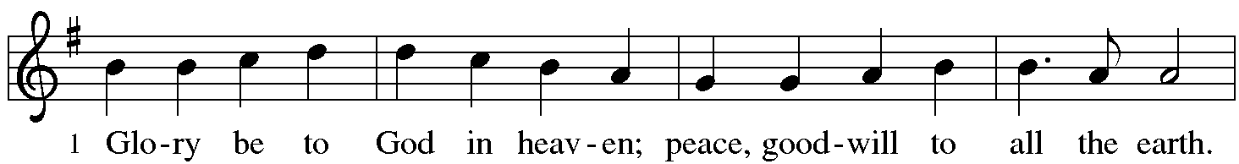 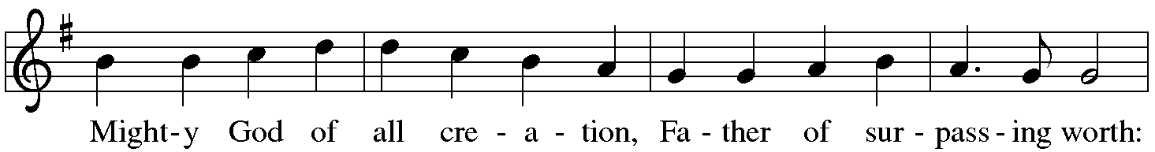 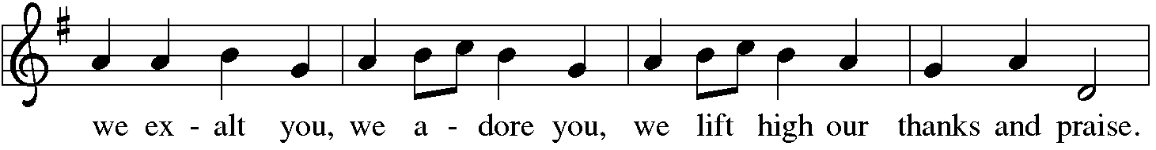 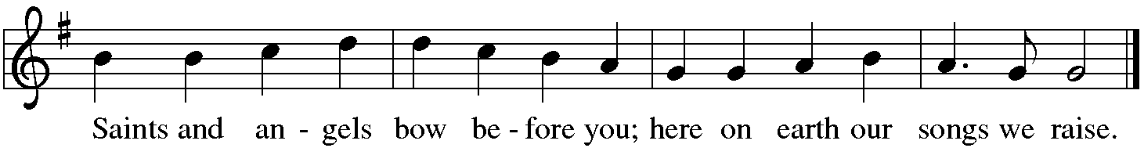 The Prayer of the Day highlights themes from the scripture readings we are about to hear.† Prayer of the DayO Lord God, we bring before you the cries of a sorrowing world. In your mercy set us free from the chains that bind us, and defend us from everything that is evil, through Jesus Christ, our Savior and Lord.Amen.The WordGod speaks to us in scripture reading, preaching, and song.First Reading:  Galatians 3:23-29To put this reading into context:For Paul, baptism is a powerful bond that unites people not only with God but with other believers. Those who call themselves children of God experience a transformation that removes prejudices of race, social class, or gender in favor of true unity in Christ.Hear now the reading: 23Now before faith came, we were imprisoned and guarded under the law until faith would be revealed. 24Therefore the law was our disciplinarian until Christ came, so that we might be justified by faith. 25But now that faith has come, we are no longer subject to a disciplinarian, 26for in Christ Jesus you are all children of God through faith. 27As many of you as were baptized into Christ have clothed yourselves with Christ. 28There is no longer Jew or Greek, there is no longer slave or free, there is no longer male and female; for all of you are one in Christ Jesus. 29And if you belong to Christ, then you are Abraham’s offspring, heirs according to the promise.Word of God. Word of life.Thanks be to God.We speak the psalm together responsively. Psalm 22:19, 22-28       19But you, O Lord, be not far away;
  O my help, hasten to my aid.
 22I will declare your name to my people;
  in the midst of the assembly I will praise you. 
 23You who fear the Lord, give praise! All you of Jacob’s line, give glory. Stand in awe of the Lord, all you offspring of Israel.
 24For the Lord does not despise nor abhor the poor in their poverty; neither is the Lord’s face hidden from them;
  but when they cry out, the Lord hears them.
 25From you comes my praise in the great assembly;
  I will perform my vows in the sight of those who fear the Lord.
 26The poor shall eat and be satisfied,
  Let those who seek the Lord give praise! May your hearts live forever!
 27All the ends of the earth shall remember and turn to the Lord;
  all the families of nations shall bow before God.
 28For dominion belongs to the Lord,
  who rules over the nations. We welcome the gospel by singing the Gospel Acclamation. † Gospel Acclamation  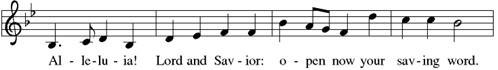 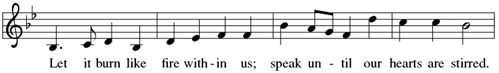 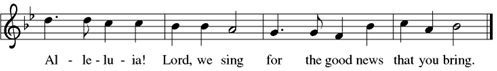 The Gospel reading is announced. We rise to our feet, if able, as a sign of respect and anticipation for the Gospel that reveals Jesus Christ to us.† Gospel Reading:  Luke 8:26-39To put this reading into context:Jesus’ mission includes foreigners and his authority extends to the casting out of demons. Some who witness Jesus’ work are seized with confusion and fear, but the man who was healed is commissioned to give testimony to God’s mercy and power.The holy gospel according to Luke.Glory to you, O Lord.26Then [Jesus and his disciples] arrived at the country of the Gerasenes, which is opposite Galilee. 27As he stepped out on land, a man of the city who had demons met him. For a long time he had worn no clothes, and he did not live in a house but in the tombs. 28When he saw Jesus, he fell down before him and shouted at the top of his voice, “What have you to do with me, Jesus, Son of the Most High God? I beg you, do not torment me”—29for Jesus had commanded the unclean spirit to come out of the man. (For many times it had seized him; he was kept under guard and bound with chains and shackles, but he would break the bonds and be driven by the demon into the wilds.) 30Jesus then asked him, “What is your name?” He said, “Legion”; for many demons had entered him. 31They begged him not to order them to go back into the abyss.
 32Now there on the hillside a large herd of swine was feeding; and the demons begged Jesus to let them enter these. So he gave them permission. 33Then the demons came out of the man and entered the swine, and the herd rushed down the steep bank into the lake and was drowned.
 34When the swineherds saw what had happened, they ran off and told it in the city and in the country. 35Then people came out to see what had happened, and when they came to Jesus, they found the man from whom the demons had gone sitting at the feet of Jesus, clothed and in his right mind. And they were afraid. 36Those who had seen it told them how the one who had been possessed by demons had been healed. 37Then all the people of the surrounding country of the Gerasenes asked Jesus to leave them; for they were seized with great fear. So he got into the boat and returned. 38The man from whom the demons had gone begged that he might be with him; but Jesus sent him away, saying, 39“Return to your home, and declare how much God has done for you.” So he went away, proclaiming throughout the city how much Jesus had done for him.The gospel of the Lord.Praise to you, O Christ.Children’s SermonSermon:   Scott Wylie, Candidate for the TEEM (Theological Education For Emerging Ministries) Process through the ELCASilence for ReflectionThe Hymn of the Day invites the Assembly’s participation in the sermon event—it is a response to the proclaimed Word of God.† Hymn of the Day:  Oh, for a Thousand Tongues to Sing                                ELW 886 vs 1, 3, 4, & 51	Oh, for a thousand tongues to sing	my great Redeemer's praise,	the glories of my God and King,	the triumphs of his grace!3	The name of Jesus charms our fears	and bids our sorrows cease,	sings music in the sinner's ears,	brings life and health and peace.4	He speaks, and list'ning to his voice,	new life the dead receive;	the mournful, broken hearts rejoice,	the humble poor believe.5	Look unto him, your Savior own,O fallen human race!Look and be saved through faith alone,be justified by grace!Text: Charles Wesley, 1707-1788, alt.As the church, we pray for those in our community and around the world. The prayers are also responsive, emphasizing our participation.† Prayers of IntercessionUnited in Christ and guided by the Spirit, we pray for the church, the creation, and all in need.A brief silence.Holy God, you hear the cries of those who seek you. Equip your church with voices who reveal the continuous call of your outstretched hands and your promises of a home in you. God of grace, hear our prayer.You hear the cries of the earth. Restore places where land, air, and waterways have been harmed. Guide us to develop and implement sources of energy and food production that do not destroy the earth. God of grace, hear our prayer.You hear the cries of those who are marginalized or cast out. On this Juneteenth observance, guide us continually toward the end of oppression in all its forms, especially white supremacy. Bring true freedom and human flourishing to all your beloved children. God of grace, hear our prayer.You hear the cries of those who celebrate and those who grieve on this Father’s Day. Nurture mutual love and tender care in all relationships. Comfort those for whom this day brings sadness or longing. God of grace, hear our prayer.You hear the cries of those who suffer. Come to the aid of all who are in need especially Jae, Jeff, and Oakley; Andrew; Jamie; Willie, Char; Jen; Rich; Jerry and Marie; Tony; Jeanette . . . and those whom we lift up in our hearts silently or aloud. Bring peace to any experiencing mental illness, that they may clearly recognize your loving presence. God of grace, hear our prayer.We give thanks for the faithful departed whose lives proclaimed all you had done for them. At the last, unite us with them as we make our home in you. God of grace,hear our prayer.God of every time and place, we entrust these spoken prayers and those in our hearts into your holy keeping.Amen.A practice of the ancient church, where we recognize Christ’s peace in one another and share it together.† Passing of the PeaceThe Peace of Christ be with you always,And also with you. The people greet one another saying, “Peace” or “Peace be with you” sharing the peace of Christ with one another in a no-touch or low-touch way, such as a wave, peace sign, or elbow bump.God entrusts us with everything we have. Our offering is one way we give thanks to God and support the ministry of the church.The MealGod feeds us with the presence of Jesus Christ.OfferingGod’s ministry through Good Soil makes a difference, and your offering makes that possible. Help Good Soil continue making an impact by giving at www.goodsoillutheran.org/support or by using this QR code:  The offering is brought forward to the altar to signify our gratitude for God’s blessings. † Offering Hymn:  Let Us Talents and Tongues Employ                            ELW 674 v 11	Let us talents and tongues employ,	reaching out with a shout of joy:	bread is broken, the wine is poured,	Christ is spoken and seen and heard.Refrain	Jesus lives again, earth can breathe again,	pass the Word around: loaves abound!	Jesus lives again, earth can breathe again,	pass the Word around: loaves abound!Text: Fred Kaan, b. 1929 Text © 1975 Hope Publishing Company, Carol Stream, IL 60188. All rights reserved. Used by permission. † Offering PrayerGod of abundance:you have set before us a plentiful harvest.As we feast on your goodness,strengthen us to labor in your field,and equip us to bear fruit for the good of all,in the name of Jesus.Amen.† Great ThanksgivingThe Lord be with you.And also with you.Lift up your hearts.We lift them to the Lord.Let us give thanks to the Lord our God.It is right to give our thanks and praise.† SanctusIt is indeed right, our duty and our joy . . .. . . we praise your name and join their unending hymn: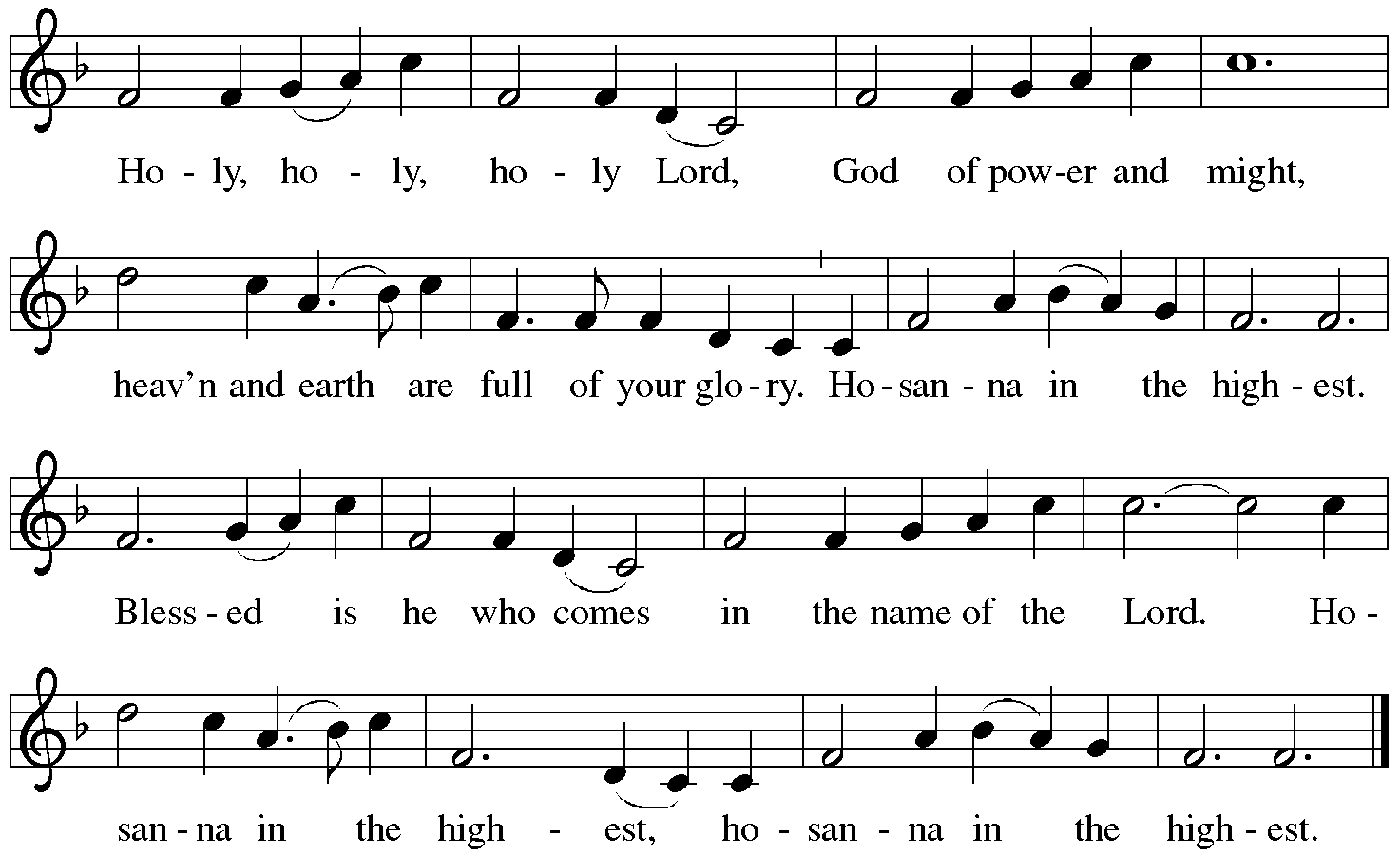 † Eucharistic Prayer and Words of InstitutionThe Lord’s Prayer is Jesus’ response to his disciples when they asked him to teach them how to pray.† Lord’s Prayer Gathered into one by the Holy Spirit, let us pray as Jesus taught us.Our Father, who art in heaven, hallowed be thy name, thy kingdom come, thy will be done, on earth as it is in heaven. Give us this day our daily bread; and forgive us our trespasses, as we forgive those who trespass against us; and lead us not into temptation, but deliver us from evil. For thine is the kingdom, and the power, and the glory, forever and ever. Amen.† Invitation to the Table In Christ’s presence there is fullness of joy.Come to the banquet, for Christ is here. † CommunionChrist is with us in this meal. All who are hungry for the presence of Jesus are welcome to commune here at Good Soil. Please wait for the usher to release your row before proceeding up front. You are invited to kneel at the altar rail. Gluten-free communion is available upon request. The wine is white and grape juice is red. The body of Christ, given for you. Amen.The blood of Christ, shed for you. Amen.Communion Hymn:  One Bread, One Body     ELW 496Refrain	One bread, one body, one Lord of all;	one cup of blessing which we bless,	and we, though many throughout the earth,	we are one body in this one Lord.1	Gentile or Jew, servant or free,	woman or man, no more.  Refrain2	Many the gifts, many the works,	one in the Lord of all.  Refrain3	Grain for the fields, scattered and grown,	gathered to one for all.  RefrainText: John Foley, SJ, b. 1939Text © 1978 John B. Foley, SJ and OCP Publications, 5536 NE Hassalo, Portland, OR 97213. All rights reserved. Used with permission.
† Post-Communion Table BlessingMay the body and blood of our Lord Jesus Christ strengthen you and keep you in his grace.Amen.† Prayer after CommunionLife-giving God,through this meal you have bandaged our woundsand fed us with your mercy.Now send us forth to live for others,both friend and stranger,that all may come to know your love.This we pray in the name of Jesus.Amen.With the blessing of God, we go out to live as Christ’s body in the world.  The SendingGod blesses us and sends us in mission to the world.† BlessingThe God of peace,Father, ☩ Son, and Holy Spirit,bless you, comfort you,and show you the path of lifethis day and always.Amen.† Sending Hymn:  Praise the One Who Breaks the Darkness                            ELW 8431	Praise the One who breaks the darkness	with a liberating light;	praise the One who frees the pris'ners,	turning blindness into sight.	Praise the One who preached the gospel,	healing ev'ry dread disease,	calming storms and feeding thousands	with the very bread of peace.2	Praise the One who blessed the children	with a strong yet gentle word;	praise the One who drove out demons	with a piercing, two-edged sword.	Praise the One who brings cool water	to the desert's burning sand;	from this well comes living water	quenching thirst in ev'ry land.3	Praise the one true love incarnate:	Christ, who suffered in our place;	Jesus died and rose for many 	that we may know God by grace.	Let us sing for joy and gladness, 	seeing what our God has done.	Praise the one redeeming glory; 	praise the One who makes us one.Text: Rusty Edwards, b. 1955Text © 1987 Hope Publishing Company, Carol Stream, IL 60188. All rights reserved. Used by permission.
The dismissal sends us out into the world as Christ’s Body—fed, nourished, and ready to serve. Worship has ended, and our service begins!† DismissalGo in peace.  Love your neighbor.Thanks be to God.PostludePresiding:  Pastor Marissa HarrisonReader:  Joan ZeagerUshers:  Dave Blocksom             Stan ZeagerCounters:   Jessica Berkshire                 Becky WilliamsonOnline Usher:  Kathy BerkshireAcolyte:  Aaron Krankowski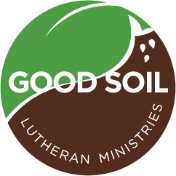 Announcements from Good SoilSunday, June 19, 2022DateEventTimeSun, June 19HAPPY FATHER’S DAYIn-Person and Live Stream WorshipSpecial Coffee Hour Celebrating Dads9:30 a.m.10:30 a.m.Mon, June 20GS Council Meeting (adjusted date)7:30 p.m.Sat, June 25Family Friendly Movie and Camp Out6:00 p.m.Sun, June 26In-Person and Live Stream WorshipCoffee Hour9:30 a.m.10:30 a.m.Sat, July 2Ladies’ Breakfast – Gene’s Place9:00 a.m.Sun, July 3In-Person and Live Stream WorshipCoffee Hour9:30 a.m.10:30 a.m.Mon, July 4INDEPENDENCE DAY – CHURCH OFFICECLOSEDTues, July 5CHURCH OFFICE CLOSED